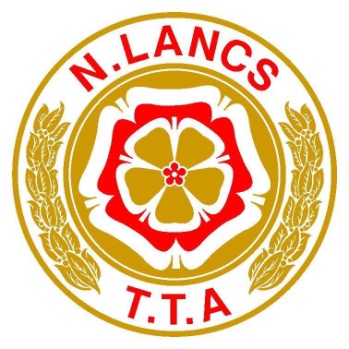 Founded 1928                                     Pomoted on behalf of Cycling Time Trials under their rules and regulations                                                                                             Sunday 13th June 2021                                        GEORGE NOWLAND MEM0IRAL 100-L10010 Incorperating NLTTA 100 mile Chanpionship                                                                      Result SheetEvent Secretary: Nigel Clementson: 80 Shevington Moor, Standish, Wigan. WN60SE. PRIZES:     Fastest Gentleman:                                                 		1st Tom Hutchinson   Team Bottrill   3:26:34   £60                  	             2nd Tommy Murray   GS Metro   3:32:44   £50                                      3rd Alex Royle   Manchester Bicycle club   3:33:42   £40                        4th Francis Woodcock   Team SB Hub   3:38:43   £30      NLTTA Champion 2021       5th Matt Brooke   Socks4Watts RT   3:40:50   £20                                         Fastest Lady: 1st  Lizi Duncombe   Socks4Watts RT   3:48:35   £60         2nd Christina Murray   Army Cycling   4:02:06   £50    3rd Kelly Warrington   Racing Chance Foundation   4:12:02   £40   NLTTA Champion20214th Joanna Rea   Team Kirkley Cycling   4:12:28   £30      5th Joanna Cebrat   Bury Clarion   4:15:26   £20                                               10TH Derek Parkinson Springfield Financial RT 3:46:22   £2020th James Hall Manchester Triathlon Club 3:54:50   £2030th Dave Berry Wigan Wheelers CC   4:09:17   £2040th Mark Livingston Total Triathlon Training   4:16:26   £2050th David Hildtch  Ribble Valley C&RC   4:25:41   £20Last place: Lanterne Rouge Lois Muir Cleveland Wheelers CC 5:05:17 Paul Hewitt vouchers £20Team of 3:  Adam Taylor 3:50:21 Richard Collins 4:06:36 and Dave Berry 4:09:17 Wigan Wheelers NLTTA Champions 2021Mixed or men Paul Hewitt vouchers £20 each(One rider one prize apart from team prize)Big THANK YOU to our sponsors:  Paul Hewitt cyclesWell done to hall the prize winners and a special mention on Lizi Duncombe on breaking the old ladies course record by 2mins 31sec with 1:48:35.Good luck with your RRA 100m record attempt.Big THANK YOU to ALL the marshals. It’s a long day out there.